ПРОГРАММА СОЦИАЛ-ДЕМОКРАТИЧЕСКОЙ ПАРТИИ НА ВЫБОРАХ В РИЙГИКОГУ 2023 ГОДА(УТВЕРЖДЕНА НА СЪЕЗДЕ)Сильная Эстония  благосостояние = безопасностьСоциал-демократы выступают за справедливую Эстонию.Эстония сильна настолько, насколько силен ее народ.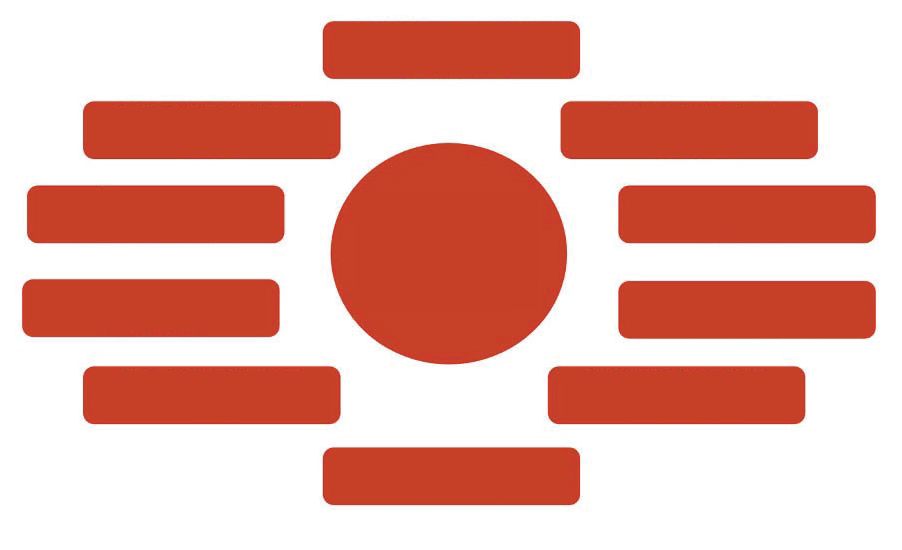 СодержаниеКраткоВ центре социал-демократического мировоззрения и политики находится человек. Здоровый и мотивированный человек – двигатель экономического успеха и социального благополучия Эстонии. Каждый человек должен иметь возможность максимально использовать свои способности и чувствовать себя ценным. В эстонском обществе должна быть исключена любая дискриминация по признаку пола, происхождения, языка, сексуальной идентичности, возраста или числа детей. Мы осуждаем гендерное неравенство во всех сферах жизни. За одинаковый труд люди должны получать одинаковую заработную плату. Хорошее государство доверяет своим людям, общинам и предпринимателям, а последние, в свою очередь, могут доверять государству. Социал-демократы видят Эстонию как сильное и справедливое национальное государство, которое является частью Европы и в котором признаются история и культура каждого народа, действуют принципы демократического правового государства, защищаются свобода и достоинство каждого человека.Умные работники помогают Эстонии выбраться из ловушки низких доходов. Задача государства – поддерживать развитие каждого человека на протяжении всей его жизни и трудовой деятельности. Мы стремимся к тому, чтобы каждый работник мог использовать в среднем один рабочий день в неделю для самосовершенствования, чтобы опыт работы на рынке труда совмещался с обучением на протяжении всей жизни и возможностью при желании изменить карьеру. Когда во всех областях инвестируют в развитие работников, а трудовые отношения справедливые и гибкие, это приводит к повышению благосостояния как работников и предприятий, так и общества.В течение трех лет минимальная заработная плата должна постепенно достичь 1 200 евро. Это не что иное, как желание, чтобы в стране со средними в Европе ценами была согласованная в Европе минимальная заработная плата – 50% от средней заработной платы. Работающий человек должен получать достойную зарплату. От низкого уровня доходов не выигрывает никто. Работник, который ради того, чтобы свести концы с концами, вынужден совмещать несколько работ, не способен сделать успешным ни одного работодателя. Люди, которым мы доверяем наших детей или нуждающихся в уходе пожилых людей, которые заботятся о нашем здоровье, хранят нашу культуру или ежедневно создают общество, в котором мы можем чувствовать себя в безопасности, достойны зарплаты, на которую они могут прокормить свои семьи. Мы также выступаем за семейное пособие, которое ценит каждого ребенка, учитывает стоимость жизни и уменьшает бедность семей с детьми.Для достижения нового скачка в развитии экономики Эстонии нам нужна целенаправленная поддержка науки и инноваций. С этой целью мы в течение 5 лет увеличим финансирование научной деятельности и разработок до 3% ВВП, из которых 1% будет вкладывать государство. В частном секторе инновационная активность должна значительно повыситься, причем по всей Эстонии. Инновации должны охватить как экологические технологии, так и сельское хозяйство и деревообрабатывающую промышленность, распространиться от стартапов до крупных промышленных предприятий. К 2027 году мы покроем Эстонию сверхскоростным интернетом и будем поддерживать наше э-государство в хорошей форме на благо каждого жителя, неправительственной организации и предпринимателя. Задача государства – поддерживать инновации предприятий, роботизацию и внедрение цифровых решений с целью модернизации низкооплачиваемой и рутинной работы и повышения производительности. Для перехода государство должно предложить работодателям малых предприятий, предприятий в сельских регионах и самоуправлений пособие на выплату заработной платы.Расходы на высшее образование и науку – это инвестиции в будущее, которые гарантируют Эстонии умный народ и рабочие места будущего. Высшее образование должно оставаться бесплатным благом для каждого умного молодого человека. Государство должно обеспечивать достойную заработную плату преподавателям, чтобы зарабатывание дополнительных средств не становилось основной целью высших учебных заведений. Наука Эстонии должна быть конкурентоспособной на международном уровне, но в то же время мы поощряем развитие эстоноязычной науки и этнографии.Справедливая Эстония начинается с равных возможностей для детей быть здоровыми и получать лучшее образование. Мы поддерживаем переход на эстоноязычное обучение и включение всех проживающих в Эстонии народов в единое эстоноязычное информационное пространство. Мы выступаем за поддержку эстонского образования на мировом уровне. Заработная плата всех учителей и специалистов, работающих с детьми, должна быть конкурентоспособной. Мы гарантируем учителям минимальную заработную плату, которая составит не менее 130% от средней заработной платы в предыдущем году, и поддержим рост заработной платы других работников, занимающихся с детьми, в том же темпе, что и учителей. Мы ценим профессию учителя, создадим модель карьеры, которая способствует развитию учителей, и снизим нагрузку на учителей. Мы создадим условия для гибкой реализации инклюзивного образования, обеспечим достойную заработную плату опорным специалистам в детских садах и школах, чтобы каждый ребенок, нуждающийся в помощи, получал необходимую поддержку независимо от финансовых возможностей родителя.Задача культуры – одновременно хранить эстонское национальное сознание, поддерживать формирование открытого и толерантного общества и содействовать изменениям в мире. Эстонская культура держится на преданных своему делу творческих людях и работниках культуры. Как и любой другой работник, работник культуры нуждается в стабильности заработной платы и социальных гарантиях. Культура должна быть доступна человеку на протяжении всей его жизни, независимо от места жительства, возраста, происхождения, особых потребностей и социально-экономических возможностей. Мы выступаем за то, чтобы в сфере культуры появлялось молодое пополнение. Каждый ребенок должен иметь возможность посещать один бесплатный кружок и быть частью культуры. Культура делает из нас эстонцев и поддерживает наше психическое здоровье в кризисные времена.Каждый должен иметь доступ к современной медицинской помощи. Мы гарантируем каждому право на медицинскую помощь посредством универсального медицинского страхования. Мы сделаем шаг вперед в доступности помощи в области психического здоровья. Мы построим целостную пирамиду психического здоровья, от поддержания здоровья до передового лечения. Помимо лечения заболеваний, мы обратим большее внимание на профилактику заболеваний и здоровый образ жизни. Мы осуществим революцию в сфере физической активности, чтобы весь народ Эстонии регулярно занимался активной физической деятельностью.  Доля пожилых людей в обществе постоянно увеличивается. Человек, проработавший всю жизнь, должен при уходе с рынка труда сохранить достойное качество жизни и иметь возможность справляться с бытовыми расходами. Мы увеличим базовую часть пенсии по старости до уровня, при котором средняя пенсия по старости будет повышена до 50% от средней заработной платы. Мы утроим пособие для пенсионеров с недостатком здоровья. Мы поможем сделать общество дружелюбным к пожилым людям и людям с дополнительными потребностями, мы сделаем доступность в публичном пространстве и зданиях само собой разумеющейся. Мы разовьем потенциал системы здравоохранения и социального обеспечения для поддержки людей с ограниченными возможностями и пожилых людей. Мы позаботимся о том, чтобы у самоуправлений было больше денег для развития услуг на дому и поддержки людей с особыми потребностями.Дом – это основное право каждого человека. Свой дом – это не просто жилплощадь или объект рынка недвижимости. Мы гарантируем каждой молодой семье возможность создать собственный дом, разработав программу арендного жилья и построив по всей Эстонии 5 000 новых квартир. Мы защитим людей от больших колебаний стоимости коммунальных услуг и аренды. Мы будем платить пособие с целью смягчения слишком высоких и волатильных цен на энергоносители и постепенно сделаем весь жилищный фонд энергоэффективным. Мы вернем налоговые льготы по выплате процентов по жилищному кредиту.Создание современной среды для жизни и работы в сельской местности требует целевых программ. Мы обеспечим доступность образования, здравоохранения и других первичных услуг рядом с домом и повысим эффективность услуг уездных городов. Мы создадим в сельских регионах 15 000 новых хорошо оплачиваемых рабочих мест, инвестировав в это 500 миллионов евро. Для этого мы составим совместный план инвестиций с местными самоуправлениями, предпринимателями и представителями работников. Мы будем способствовать инновациям в отраслях хозяйственной деятельности в сельской местности, таких как сельское хозяйство, деревообрабатывающая промышленность, рыболовство, туризм. Мы поддержим использование сельскохозяйственных земельных ресурсов и воспрепятствуем застройке ценных сельскохозяйственных земель. При строительстве новой энергетической инфраструктуры мы также будем учитывать потребности общин и ценности ландшафта.В ближайшие годы Эстонии предстоит справиться с энергетическим переходом, который повлияет на благосостояние наших людей и предприятий и создаст новые возможности для экономики. К 2030 году мы перейдем на возобновляемые источники энергии, адаптируем электросеть и сделаем ее надежной. Мы разовьем морские ветропарки и будем поощрять рассредоточенное малое производство. Нам нужна ясность, в какой степени и как мы обеспечим управляемые энергетические мощности, то есть каковы наши отечественные энергоресурсы и возможности аккумулирования. Мы создадим возможность для домашних потребителей и квартирных товариществ бесплатно подключаться в качестве производителей электроэнергии мощностью до 30 кВт. Общий энергетический рынок и распределение ресурсов Северных стран и стран Балтии должны функционировать, но бирже электроэнергии требуется справедливое и прозрачное ценообразование.Важной частью идентичности жителя Эстонии является эстонская природа. В целях сохранения биоразнообразия мы постепенно доведем объемы вырубки леса до устойчивого уровня, то есть 8 млн фестметров в год, при этом направив больше инвестиций на инновации в секторе деревообрабатывающей промышленности для создания большей добавленной стоимости и сохранения рабочих мест. Мы поменяем экономическую модель Центра управления государственными лесами, чтобы использовать дивиденды RMK для защиты биоразнообразия, и компенсируем лесовладельцу расходы, связанные с охраной природы и биоразнообразия. Эстония должна быть хорошо защищена и иметь возможность объединять все свои ресурсы, регионы и людей для защиты страны. Через четыре года мы обучим половину населения Эстонии на курсах гражданской обороны. Мы увеличим расходы на оборону как минимум до 3% ВВП и в следующие четыре года инвестируем 3,5% в развитие критически важного потенциала. Мы обеспечим дополнительные 0,5% ВВП для повышения невоенной готовности. Мы готовы ввести временный налог на гособорону, чтобы финансировать как обороноспособность, так и повседневное благосостояние людей. Мы возьмем на себя ответственность за поддержку прибывших в Эстонию украинских военных беженцев. Мы внесем свой вклад в то, чтобы интегрировать живущих здесь украинцев в эстоноязычное общество и сделать все возможное, чтобы у них появилась возможность вернуться на родину. Мы выступаем за ужесточение санкций, введенных Европейским союзом в отношении России, и поддерживаем Украинское государство экономически, политически и в военном плане. Мы поддерживаем вступление Украины в Европейский союз и НАТО. Мы будем работать во имя победы Украины. Для выполнения всех этих целей, обеспечения функционирующего государства и достижения нового скачка в развитии Эстонии необходимы инновации в государственном управлении и изменения в эстонской налоговой системе. Время слабого государства прошло. Сохранение Эстонского государства, устойчивость эстонского языка и культуры в быстро меняющемся мире со всё новыми и новыми рисками не могут быть построены на кредитных деньгах. Эстония нуждается в целостной и сбалансированной новой налоговой системе, чтобы обеспечить безопасность Эстонии, развитие населения, функционирование социальной системы, устойчивость образования и культуры на эстонском языке, а также богатство эстонской природы. Социал-демократы выступают за проведение управленческой и налоговой реформы на основе общественного согласия и беспристрастного экономического анализа.СПРАВЕДЛИВАЯ РАБОТА И УСТОЙЧИВАЯ ЭКОНОМИКАЭкономическое развитие зиждется на умном, мотивированном и воспитанном работникеЭкономическое видение социал-демократов – устойчивый и справедливый экономический рост, охватывающий всех жителей Эстонии. Новая история успеха экономики Эстонии основывается на умном работнике, который занимает достойное место на рынке труда как в качестве начинающего специалиста, так и опытного работника. Житель Эстонии выполняет работу с высокой добавленной стоимостью, а зарплата гарантирует ему достойную жизнь. Инвестиции в работника должны быть максимально простыми, чтобы обеспечить готовность людей адаптироваться к изменениям на рынке труда. Мы следим за изменениями трудовых отношений в обществе – права работника должны распространяться на всех одинаково, независимо от формы трудовых отношений.Мы повысим минимальную заработную плату до 1 200 евро и поддержим появление общегосударственных соглашений о заработной плате и на других уровнях заработной платы. Мы стремимся к европейскому уровню охвата соглашениями о заработной плате 80% всех работников. Государство будет выплачивать пособие на выплату заработной платы малым предприятиям, предприятиям в сельских регионах и самоуправлениям – в 2024 году 50% и в 2025 году 25% от суммы дополнительных расходов работодателей и ежегодно будет инвестировать 230 миллионов евро в повышение потенциала предприятий.Мы изменим рабочую неделю на 4-дневную для тех, кто учится один день в неделю. К 2035 году мы увеличим объем учебного отпуска до 50 дней, чтобы каждый работник получил право использовать в среднем один день в неделю для обучения и саморазвития. Мы предоставим работнику дополнительный выходной в случае государственного праздника, выпадающего на субботу или воскресенье, и двойную оплату за работу в воскресенье.Мы освободим расходы работодателя от налога на специальную льготу в размере 800 евро в год на укрепление здоровья работника, занятия спортом и культурный досуг.Мы увеличим число участников обучения на протяжении всей жизни до 50% и поддержим по крайней мере одну смену карьеры в течение трудовой жизни. Мы сделаем возмещение расходов, связанных с удаленной работой, правом работника, и сделаем его простым и не облагаемым налогом для работодателя.Мы упростим выявление обусловленных работой заболеваний, в том числе профессиональных заболеваний, и возмещение связанных с ними расходов через Кассу по безработице.  Для обеспечения высокой занятости мы будем способствовать работе с частичной занятостью и гибкому использованию рабочего времени.Мы создадим благоприятные возможности для трудоустройства людей с ограниченной трудоспособностью и с этой целью разовьем центры поддерживаемых рабочих мест. Мы освободим работодателя от уплаты налогов в случае краткосрочной подработки и практики учащихся.Мы изменим систему страхования от безработицы таким образом, чтобы право на компенсацию по страхованию от безработицы предоставлялось и при прекращении трудовых отношений по инициативе работника или по соглашению сторон.Мы снизим налог на рабочую силу для людей с ограниченной трудоспособностью, пенсионеров, учащейся молодежи и лиц, осуществляющих уход за близкими.Мы заключим трехстороннее соглашение с работодателями, подрядчиками и государством об объеме и заработной плате необходимой иностранной рабочей силы. Эстонии нужен скачок в развитии интеллектуальной и устойчивой экономикиЭкономика Эстонии должна выбраться из ловушки низких зарплат. Чтобы сделать возможным новый скачок развития Эстонии, предприятиям нужны наука, инфраструктура, хорошо функционирующее государство, поддержка в поиске капитала и разделении рисков. От новой экономики должны выиграть все регионы Эстонии. В условиях климатического и энергетического кризиса мы создадим новую историю успеха Эстонии на основе развития экологических технологий и поставим цель создать и развить лучшую в мире среду для стартапов. Эстония должна стать дружественным к предпринимателям государством, в котором легко работать малым предпринимателям, а в общении государства с предпринимателями нет бессмысленной бюрократии. Мы направим 300 миллионов на программу прикладных исследований, на привлечение иностранных инвестиций и поручительство крупных предприятий, чтобы на наукоемких предприятиях и в умной промышленности по всей Эстонии появлялись более оплачиваемые рабочие места. Мы поддержим умную промышленность по всей Эстонии, включая роботизацию, автоматизацию и цифровизацию предприятий. Мы сделаем цифровую инфраструктуру, системы и открытые данные страны доступными для предприятий и научных учреждений. Мы продолжим предпринимать шаги по содействию повторному использованию программных решений через репозиторий кодов.Мы создадим центр компетенций по искусственному интеллекту, чтобы придать импульс внедрению новых цифровых технологий в предпринимательстве.Мы сделаем экономику Эстонии экономикой замкнутого цикла. Мы создадим инструменты финансирования крупных проектов в области возобновляемой энергетики и экономики замкнутого цикла, в том числе систему зеленых облигаций, и при необходимости предоставим гарантии по инвестициям.Мы будем способствовать инвестициям в инфраструктуру цифровых и высоких технологий, а также созданию рабочих мест. Мы инвестируем в кибербезопасность и способность Эстонии быть пионером в области кибербезопасности.При реформировании энергосистемы государства мы учтем потребности предприятий, обеспечивая энергетическую независимость и ценовую стабильность для предприятий.Мы поддержим созданные и развившиеся в Эстонии предприятия в выходе на международные рынки.Мы задействуем финансовые инструменты, способствующие социальным инновациям в государственном управлении, в том числе тендеры социального влияния и социальные облигации.Мы будем способствовать инновациям на предприятиях с государственной политикой закупок.Мы уменьшим бюрократию в отчетности микропредприятий и отношениях с государством.Мы сделаем процесс цифровым и более быстрым, чем сейчас, от планирования до разрешения на строительство.Для обеспечения безопасности государства и доступности важных услуг, а также для направления экономики мы сохраним стратегические предприятия в собственности государства.Мы продолжим использование решений для иностранной рабочей силы, направленных на инновационные стартапы, такие как стартап-виза. Мы продолжим развивать системы поддержки и услуги, направленные на адаптацию иностранных работников.Мы дадим выпускникам лучших университетов мира возможность получить в упрощенном порядке эстонскую визу для работы или начала предпринимательской деятельности.Мы поддержим привлечение иностранных инвестиций в Эстонию, их распределение по всей Эстонии и создание таким образом более оплачиваемых рабочих мест. Для этого мы создадим региональные льготы.Мы обеспечим предприятиям Эстонии равные условия конкуренции на внутреннем рынке Европейского союза и во входящих в него государствах.Эстония имеет хорошее внутреннее и внешнее сообщениеЧастью истории успеха Эстонии должны стать все регионы. У всех жителей Эстонии должна быть возможность удобно и с разумными временными затратами ходить на работу и участвовать в культурной жизни. Каждый уголок Эстонии нуждается в хорошем сообщении с региональными и общегосударственными центрами притяжения. Более крупные центры, в свою очередь, являются международными воротами, соединяющими Эстонию с сердцем Европы и всем миром. При организации транспорта ключевое значение имеют безопасный для окружающей среды выбор, обеспечение безопасности движения и устойчивости инфраструктуры.К 2027 году мы покроем Эстонию сверхскоростным (5G) интернетом.Мы увеличим средства, выделяемые на содержание дорог, и будем асфальтировать ежегодно 200 километров государственных гравийных дорог.Мы уплотним движение пассажирских поездов, увеличив при этом число поездов и отправлений на действующих основных линиях и развивая движение поездов на городских и пригородных маршрутах.Мы уплотним сеть линий общественного транспорта в уездах и сделаем общественный транспорт по требованию доступным по всей Эстонии. Мы будем способствовать совместимости разных видов общественного транспорта. Мы поддержим единую организацию городского и сельского общественного транспорта в городских регионах (в том числе трамвайных линий с близлежащими волостями), выделим инвестиционные средства на строительство центров мобильности и велодорожек. В сотрудничестве с Латвией мы обновим железнодорожную инфраструктуру и создадим хорошее сообщение между Тарту и Ригой.Мы восстановим Рохукюласкую железную дорогу.Мы разовьем удобную для пользователей общеэстонскую инфраструктуру для более широкого использования электротранспорта.Мы обяжем застройщиков строить современную ИТ- и электрическую инфраструктуру, в том числе пункты зарядки электромобилей, при строительстве новых микрорайонов и зданий. Мы обеспечим бесперебойное паромное сообщение с учетом потребностей местных жителей и предприятий.Для поддержки морского транспорта и эстонского экспорта мы продолжим устанавливать конкурентоспособные ставки государственной платы за водные пути.Мы реконструируем каналы на судоходном пути Рохукюла-Хельтермаа.Мы повысим безопасность движения на основных шоссе и сделаем более безопасными железнодорожные переезды.Мы расширим внедрение в Эстонии инновационных транспортных решений, которые способствуют организации дорожного движения и помогают водителям.Мы создадим аналогичную электромобилям программу пособий на покупку электровелосипедов и создание инфраструктуры.Мы снизим налог с оборота на велосипеды и самокаты до 5%.Мы снизим налог с оборота на ламельные шины до 5%.Мы будем способствовать производству и использованию альтернативных экологически чистых видов топлива в транспортном секторе.Мы улучшим международное прямое авиасообщение из Таллинна и Тарту. Мы наладим международное авиасообщение и с другими центрами Эстонии, уплотним внутренние авиарейсы.Налоговая система Эстонии справедливая и устойчиваяБудучи социал-демократами, мы хотим облагать налогом доходы людей как можно меньше и в такой мере, которая необходима для функционирования общества. Нынешняя модель административно-хозяйственного обслуживания государства стала причиной слабого государства, что, в свою очередь, привело к растущему неравенству. Эстонии нужна более справедливая и устойчивая налоговая система. Разумное налогообложение помогает строить сильное и справедливое общество, предлагать качественные публичные услуги населению на протяжении всей жизни человека, осуществлять перспективные, с точки зрения будущего, инвестиции.Мы установим справедливый ступенчатый подоходный налог и устраним «налоговый горб». Часть дохода, превышающая не облагаемую подоходным налогом сумму, будет облагаться подоходным налогом по ставке 20%, а часть дохода, превышающая 3000 евро, будет облагаться налогом по ставке 28%.Мы обложим налогом дивиденды с первого евро по налоговой ставке 28%, мы повысим налоговую ставку для регулярно выплачиваемых дивидендов.Мы установим временный налог на гособорону на 5 лет в размере 1% от доходов, за исключением пенсий.Мы позволим местным самоуправлениям вводить дополнительные местные налоги (например, налог на автомобильные заторы в крупных городах, туристический налог).Мы применим обязательство по уплате как подоходного, так и социального налога ко всем формам занятости, распространяя социальные гарантии на всех работников, а также на индивидуальных предпринимателей.Мы поддержим инициативу Европейского союза о том, чтобы крупные транснациональные предприятия платили подоходный налог в государстве, в котором они получают прибыль.КРЕПКАЯ СЕМЬЯ И НАДЕЖНЫЙ ДОМДети и семьи защищеныСемьи с детьми должны чувствовать себя в безопасности. Дети нуждаются в адаптируемой одинаково ко всем поддержке и хороших услугах, помогающих совмещать работу и семейную жизнь в любой ситуации и в каждом регионе. Дети должны быть защищены и в семьях, испытывающих материально-бытовые трудности. В особой заботе нуждаются дети с дополнительными потребностями. Создавая равные возможности для детей, мы создаем более равноправное общество. При реформировании услуг мы всегда исходим из того, что при этом не должно ухудшаться благосостояние семей. Мы выступаем за то, чтобы ценились все семьи, и сделаем семейные пособия более справедливыми. Мы поднимем детское пособие до 150 евро и индексируем его. Мы удвоим пособие родителям-одиночкам.Мы удвоим финансирование услуги консультирования и терапии для детей и сделаем услугу доступной.Мы расширим доступность родительского образования, поддержим центры профилактики и работы с семьями сообществ и создадим не менее 10 новых центров по всей Эстонии.  Мы поддержим неработающих и неучащихся молодых людей, чтобы они вышли на рынок труда или пошли в школу. Мы создадим в каждом самоуправлении должности кейс-менеджера.Мы повысим прожиточный минимум и прожиточное пособие для борьбы с бедностью.Мы увеличим пособие по безработице, чтобы человек лучше справлялся в кризисные времена.Мы устраним несправедливость в расчете возмещения по уходу и компенсации по болезни после прекращения действия родительской компенсации.Мы приведем в порядок систему родительской компенсации, добавив к расчету родительской компенсации коэффициент стоимости жизни в случае последовательного рождения детей.Мы поддержим возвращение на рынок труда после семейного отпуска с помощью консультаций по вопросам карьеры и обучения.Мы расширим предоставление услуг на дому и других услуг семьям детей с особыми потребностями, чтобы снизить нагрузку родителей по уходу и способствовать их участию на рынке труда.При назначении услуг и пособий детям с дополнительными потребностями мы будем руководствоваться особыми потребностями детей. Ребенок с дополнительными потребностями должен получать услуги до постановки диагноза относительно особых потребностей и без диагноза.Мы обеспечим наличие необходимых учебных пособий и опорных услуг детям с особыми потребностями, посещающим обычные детские сады и школы.Мы повысим уровень сексуального образования в школах и увеличим финансирование для привлечения специалистов.Мы обратим особое внимание на сокращение семейного и гендерного насилия, на поддержку жертв, стабильное финансирование опорных центров и обучение специалистов.Мы разработаем программу по снижению уровня насилия в близких отношениях и слому поведенческих паттернов тех, кто становится его причиной.Мы поддержим развитие службы семейной медиации, отвечающей единым требованиям качества.Мы предотвратим попадание людей в нечестные долговые схемы и обеспечим качественные услуги по консультированию по долговым обязательствам.Мы запретим рекламу онлайн-игр со ставками.Жилье доступно каждому в любой точке ЭстонииВладение жильем или аренда и обслуживание должны быть возможны и посильны для каждого в любой точке Эстонии. На жилье приходится все большая часть семейного достатка, а отсутствие дома увеличивает риск бедности. Молодежи из-за роста цен становится все труднее найти жилье. Возникли региональные «ножницы» в ценах и доступности жилья: в Таллинне, Тарту и в волостях золотого кольца цены высоки и существует большой дефицит жилья, в то время как в небольших городах фактически отсутствует фонд арендного жилья, а дом в центре не подходит в качестве гарантии займа. Разница между жилыми домами со старыми и современными отоплением и утеплением создает энергетическое неравенство, поэтому модернизация жилого фонда должна быть в центре внимания в ближайшие годы.Мы построим 5 000 новых квартир по всей Эстонии, увеличивая финансирование программы арендного жилья.Благодаря государственной инвестиционной поддержке через 30 лет мы реконструируем весь жилой фонд и здания публичного сектора в соответствии с современными принципами энергоэффективности.Мы снизим процент собственного участия при обращении за пособием на реконструкцию в сельской местности. Мы также сделаем пособие на реконструкцию доступным для небольших многоквартирных домов и частных домов.Мы разработаем систему гарантий займа для семей, строящих дома вдали от крупных центров, и увеличим финансирование программы рассеянной застройки.При реновации многоквартирных домов мы будем руководствоваться принципами инклюзивного дизайна, чтобы все отремонтированные жилые дома были доступны для пожилых людей и людей с особыми потребностями.Мы расширим жилищные инвестиции на окрестности зданий и будем способствовать инвестициям самоуправлений в создание хорошего публичного пространства в районах многоквартирных домов.Мы модернизируем и сделаем существующие системы централизованного теплоснабжения экологически безопасными, а также будем способствовать подключению домохозяйств и предприятий к обновленным и новым энергоэффективным и ресурсосберегающим системам централизованного теплоснабжения в густонаселенных районах.Мы разработаем меры поддержки реконструкции зданий, имеющих культурно-историческую ценность и охраняемых как памятники старины, в энергоэффективные. Мы смягчим энергетические требования при строительстве зданий на основе ремесленных методов.Мы модернизируем правила, касающиеся отношений между собственниками и арендаторами, будем способствовать укреплению организаций, отстаивающих права арендаторов.Мы установим разумные предельные ставки на повышение арендной платы.Мы вернем налоговые льготы по выплате процентов по жилищному кредиту.УМНЫЙ И ПРЕДПРИИМЧИВЫЙ НАРОДЭстонская система образования находится на мировом уровне и создает равные возможностиВ центре эстонской системы образования находятся ученик и учитель. Каждый учитель воспитывает наше новое поколение, передает знания, навыки и ценности. Каждый учитель ценится на вес золота, и его работа должна достойно оплачиваться. Качественное образование с необходимыми опорными услугами во всех детских садах и школах Эстонии, независимо от экономического положения семьи, обеспечивает детям одинаковую стартовую позицию в будущем.Мы гарантируем учителям минимальную заработную плату в размере не менее 130% от средней заработной платы в Эстонии за предыдущий год.Мы гарантируем один бесплатный кружок каждому ребенку от детсадовского возраста до гимназического.Мы гарантируем каждому ребенку бесплатное место в детском саду, поддержим покрытие расходов на питание воспитанников детского сада со стороны государства по аналогии со школьным питанием, предложим инвестиционное пособие при строительстве и реновации зданий детских садов.Мы привяжем заработную плату педагогов детских садов, школ по интересам и молодежных работников к соглашению о повышении зарплат учителям и будем выплачивать с этой целью самоуправлениям достаточное государственное пособие.Мы обеспечим образовательные учреждения опорными специалистами, выплачивая опорным специалистам 150% и педагогам специальных групп 130% минимальной заработной платы учителя.Мы разработаем модель карьеры учителя и сформируем динамику заработной платы в течение карьеры учителя. Мы выделим на поддержку модели карьеры учителей дополнительный буфер средств заработной платы в размере 25% от фонда заработной платы.Мы поддержим начинающих педагогов и предоставим им дополнительную поддержку, менторство и учебные материалы, а также дополнительные ресурсы для школ, чтобы они могли работать с разумной нагрузкой.Работа классного руководителя ценится больше, чем прежде. Учителям за классное руководство гарантируется достойная заработная плата.Мы поддержим безопасность учителей в школе, их психическое здоровье и в сотрудничестве с профсоюзами ограничим нагрузку педагогов.Мы введем систему оплачиваемого свободного семестра для самосовершенствования учителя.Мы удвоим прием на обучение учителей и опорных специалистов и создадим стипендии для учителей.Мы поддержим смену карьеры специалистов с высшим образованием для получения профессии педагога.Мы начнем системно обучать опорные лица и помощников учителей, при этом обеспечивая опорным лицам те же социальные гарантии, что и помощникам учителей.Мы обеспечим маленькие классы во всех школах, где получают соответствующее образование дети с особыми потребностями.Мы поддержим наличие должностей учителей музыки и физической активности в детских садах.В сотрудничестве с организациями, представляющими учителей, и ученическими организациями мы пересмотрим и модернизируем государственную учебную программу. Мы расширим возможности учеников для персонализации обучения.Мы поддержим доступность качественного гимназического образования во всех регионах Эстонии.Мы будем способствовать сохранению и созданию небольших школ в местах, где они нужны сообществам.Мы поможем профессиональным учебным заведениям стать региональными двигателями развития.Мы разработаем цифровую образовательную платформу, чтобы общее образование на эстонском языке можно было получать во всем мире.Мы будем способствовать интеграции общего образования и профессионального обучения посредством допрофессиональной подготовки и планирования карьеры.Мы задействуем больше специалистов для предотвращения и снижения буллинга в детских садах и школах.Мы подготовим всех учителей, опорных специалистов и помощников учителей к преподаванию в разнообразном и многоязычном классе посредством обучения учителей и повышения квалификации.В сотрудничестве с местными самоуправлениями мы будем предоставлять во всех школах Эстонии бесплатные продукты для менструального цикла.Мы будем способствовать интеграции формального и неформального обучения. Мы продлим обязательное школьное обучение до 18 лет или до приобретения профессии. Единая эстонская школа – это школа совместного обученияВсе живущие в Эстонии дети, независимо от их родного языка, должны иметь возможность учиться вместе в эстоноязычной школе. Это положит конец воспроизводству языковых параллельных обществ и предоставит равные возможности всем детям Эстонии. Эстония возьмет на себя ответственность за образование украинских детей, обучение которых на родине было прервано из-за войны. Мы также интегрируем детей военных беженцев в единое эстоноязычное образовательное пространство.Мы поддержим переход на эстоноязычное обучение с учетом разрешенных законом исключений.Мы поставим цель создать модель школы совместного обучения, в которой дети с разным родным языком и культурной идентичностью учатся вместе.Мы подготовим в высших учебных заведениях достаточно учителей языка и учителей-предметников, с помощью которых сможет произойти плавный и качественный, на уровне предметных знаний, переход на эстоноязычное образование в школах с русским или многоязычным обучением.Мы обеспечим полную школьную занятость детям из семей военных беженцев, направляя их на эстоноязычный путь образования с раннего возраста.В связи с переходом на эстоноязычное образование мы будем поддерживать изучение своей культуры и родного языка в школах и детских садах для детей с другим родным языком.Мы обеспечим школам с особым культурным уклоном возможность практиковать многоязычное обучение, гарантируя выпускникам хорошее знание эстонского языка.Мы предложим школам и учителям достаточную поддержку для организации обучения в многоязычном классе и интеграции детей с другим родным языком.Мы поддержим деятельность обществ национальной культуры и воскресных школ по сохранению своей культуры.Мы поддержим (ре)интеграцию членов семей соотечественников, вернувшихся в Эстонию из-за границы, в эстоноязычную систему образования.Мы разработаем общеэстонские модели обмена учителями и менторства для использования метода погружения и интегрированной методики преподавания предметов и языков в различных многоязычных школьных средах.Наука и разработки – ключ к успеху ЭстонииНовая история успеха Эстонии возможна только в том случае, если она поддерживается образованием и наукой высшего уровня. Расходы на высшее образование и науку – это инвестиции в будущее, которые гарантируют Эстонии умный народ и рабочие места будущего. Высшее образование должно оставаться бесплатным благом для каждого умного молодого человека. С этой целью необходимо обеспечить достойную заработную плату и надежность зарплаты преподавателей, чтобы зарабатывание дополнительных средств не становилось основной целью высших учебных заведений. Проводимые в Эстонии научные исследования должны быть конкурентоспособными на международном уровне, но в то же время необходимо поощрять развитие эстоноязычной науки и национальных наук.В течение 5 лет мы увеличим финансирование научной деятельности и разработок до 3% ВВП, 1% из которых будет вкладывать государство.Мы гарантируем доступность бесплатного высшего образования на всех ступенях обучения.Минимальная заработная плата преподавателя с докторской степенью должна быть не менее двух средних зарплат в Эстонии.Мы повысим размер учебного пособия по необходимости до 500 евро и модернизируем условия учебного кредита.Мы гарантируем достаточную заработную плату преподавателям для преподавания по заказанным государством учебным программам, чтобы университетам не приходилось использовать научный фонд для дотирования учебной работы.Мы сделаем современные принципы трудового права стандартом в высших учебных заведениях, обеспечив при этом разумную надежность заработной платы и снижая зависимость от проектного финансирования.Мы повысим государственное пособие для докторантов до уровня средней заработной платы в Эстонии.В сотрудничестве с предприятиями мы создадим программы для возвращения студентов, получивших высшее образование и научную степень за пределами Эстонии, в научные учреждения и на рынок труда Эстонии.Мы считаем важным достаточное финансирование фундаментальных наук в университетах, чтобы создать прочную теоретическую базу для прикладных наук и подготовить хороших учителей для школ Эстонии.Мы поддержим возможности эстонских ученых участвовать в международных программах научных исследований и разработок и управлять этими программами.Мы создадим специальные программы для финансирования изучения культуры, истории, общества, экономики и природы Эстонии.Мы повысим спрос на трудоустройство работников с докторской степенью в публичном секторе.Мы поддержим развитие эстоноязычной науки и языка науки.Мы увеличим системное финансирование проектов прикладных исследований и разработок, чтобы результаты научной работы отражались в предпринимательстве, а политика формировалась на основе научных знаний.Мы поддержим увеличение объема научной деятельности и разработок (ТА) на предприятиях, при этом установим налоговые исключения для TA-инвестиций в области научных исследований и разработок на предприятиях.ЖИЗНЕСПОСОБНОЕ И ОТКРЫТОЕ КУЛЬТУРНОЕ ПРОСТРАНСТВОКультура держится на людях – создателях и тех, кто потребляет культуруЗадача культуры – одновременно хранить эстонское национальное сознание, поддерживать формирование открытого и толерантного общества и содействовать изменениям в мире. Эстонская культура держится на преданных своему делу творческих людях и работниках культуры. Как и любой другой работник, работник культуры нуждается в стабильности заработной платы и социальных гарантиях. Культура должна быть доступна человеку на протяжении всей его жизни, независимо от места жительства, возраста, происхождения, особых потребностей и социально-экономических возможностей. Культура делает из нас эстонцев и поддерживает наше психическое здоровье в кризисные времена.Мы повысим размер культурного ранца до 150 евро на ребенка, что позволит каждому ребенку, от детсадовского возраста до гимназического, ходить в театры, на концерты, в музеи, кино или на выставки.Мы утроим направленный на местные самоуправления фонд внешкольного образования, улучшим таким образом доступность регулярного и разнообразного образования по интересам.Мы гарантируем имеющим высшее образование государственным работникам культуры зарплату не ниже средней по Эстонии и в сотрудничестве с самоуправлениями и профсоюзами устраним разрыв в оплате труда между государственными и муниципальными работниками культуры.Мы внедрим систему медицинского страхования, страхования от безработицы, родительской компенсации и пенсионного стажа для творческих людей-фрилансеров. Мы обеспечим возможность вступать в трудовые отношения во время получения творческих стипендий.Мы продолжим выплачивать пособие на заработную плату руководителям хоров, ансамблей народного танца, оркестров и коллективов народной музыки, чтобы сохранить их заработную плату на уровне зарплаты работников культуры.Мы обеспечим сохранение заработной платы художников и писателей, расширим круг получателей зарплаты и внедрим систему заработной платы для кинорежиссеров и композиторов. Мы освободим от уплаты налога пожертвования на культуру и спорт от предприятий и частных лиц.Мы поднимем сумму возмещения за использование произведений и индексируем фонд возмещений авторам, чтобы платить справедливую компенсацию читаемым писателям и иллюстраторам за их работу.Мы поддержим обучение эстонскому языку и культуре военных беженцев и адаптацию всех иммигрантов посредством участия в культурной жизни.Мы сделаем так, чтобы в культурном секторе стало само собой разумеющимся считаться с людьми с особыми потребностями, чтобы культура была доступна как физически, так и в цифровой форме.Мы окажем поддержку и содействие развитию эстонского сценического искусства и театров. Мы узаконим многолетние договоры о пособии, увеличим финансирование и создадим меры для интеграции форм сценического искусства и другой творческой деятельности, включая театральные резидентуры.Мы ценим развитие цифровой культуры и будем способствовать цифровому переходу и приобретению цифровых компетенций в сфере культуры. Мы поддержим игровую индустрию в создании эстоноязычных образовательных игр.Мы считаем важным культурное образование, чтобы культура была интегрирована в школьные уроки.Мы обеспечим независимость и свободу средств массовой информации, сделаем состав совета Эстонского телерадиовещания более разнообразным и повысим компетентность.Мы обяжем международные стриминговые платформы инвестировать в местное кинопроизводство и будем работать во имя справедливого налогообложения мировых цифровых гигантов.Мы снизим налог с оборота на культурные мероприятия, периодику и книги.Богатое культурное наследие хорошо сохраняется и ценитсяБогатое духовное и материальное культурное наследие Эстонии необходимо сохранять, ценить и передавать будущим поколениям. Культурное наследие связывает поколения, общины и регионы, знание и сохранение своих культурных традиций помогает поддерживать жизнеспособность разноликих регионов и культурных пространств Эстонии. Сохранение культурного наследия для последующих поколений требует современных условий и инструментов.Мы гарантируем бесплатный вход во все государственные музеи в первое воскресенье каждого месяца и будем работать во имя того, чтобы местные музеи последовали такому же принципу.Мы продолжим проект «Акселератор народных библиотек», чтобы поддержать развитие библиотек в центры общин.Мы поддержим преподавание региональных языков, диалектов, местной культуры и обычаев в детских садах и школах.Мы гарантируем учителям и преподавателям бесплатный вход в государственные музеи в любое время.Мы будем хранить культурное наследие как физически, так и в цифровой форме с помощью современных методов, поддерживая возможности сохранения учреждений памяти и продолжая развивать государственную систему сохранения.Мы поддержим строительство хранилищ наследия в Северной Эстонии, Южной Эстонии и на Хийумаа.Мы разработаем новый предмет для общеобразовательных школ, знакомящий с национальной культурой, чтобы расширить знания об эстонском культурном наследии, а также о языках, обычаях и религии этнических групп эстонцев.Мы обеспечим стабильное финансирование программ праздников песни и танца и продолжим приводить в порядок площадки для крупных праздников.Мы создадим меру поддержки для приобретения национальных костюмов певческими и танцевальными коллективами.Мы будем сотрудничать с религиозными организациями и поддержим раскрытие их культурного богатства как можно большему числу заинтересованных лиц. Мы будем опорой для приходов при реставрации исторических и охраняемых святилищ.Мы также поддержим в сложных геополитических условиях движение родственных народов и сотрудничество финно-угорских народов.Эстонская культура известна и признана в миреЭстонская культура должна быть видна и уважаема на международном уровне. Культура – лучшая визитная карточка Эстонии, которая делает Эстонию в мире больше и является мостом к международным отношениям в других сферах жизни. На культуре и творчестве основывается все большая часть экономики. Интернационализация эстонской культуры и культурное и творческое предпринимательство создают ценность в экономике и в обществе в целом.Мы увеличим объем фонда погашения расходов Film Estonia до 32 миллионов евро в течение 4 лет.Мы создадим дополнительные инкубационные возможности для начинающих творческих предприятий и поддержим экспорт и интернационализацию творческой сферы.Мы поддержим организацию мероприятий с международным участием и представляющих Эстонию на международном уровне.Мы создадим при Министерстве культуры руководящую группу по ночной жизни, задачей которой будет разработка комплексного подхода и принципов экономики ночной жизни.Мы разовьем международную сеть сферы культуры Эстонии, расширим возможности представителей нашей сферы культуры участвовать в международной культурной жизни и сделаем происходящие в Эстонии события заметными для иностранных журналистов и профессионалов области.Мы поддержим участие Эстонии в международных проектах сотрудничества и участие наших творческих людей в резидентурах.Мы обеспечим доступ к эстонской культуре для иностранных гостей, жителей с другим языком и культурным происхождением, эстонцев, проживающих в других странах, и э-резидентов.Мы будем сотрудничать с другими министерствами, э-резидентством и посольствами, чтобы привлекать к государственным зарубежным визитам также культурные делегации.ЗДОРОВЫЕ И ДЕЯТЕЛЬНЫЕ ЛЮДИСчастливый и здоровый человекФизически и психически здоровый человек – основа сохранения Эстонии. Хорошее здоровье человека делает его активным в обществе, трудовой жизни и общине и позволяет ему быть счастливым и поддерживать других. Здоровье человека должно поддерживаться, проблемы со здоровьем должны вовремя замечаться, и помощь должна оказываться своевременно. Мы должны мудро и хорошо заботиться и поддерживать наших медицинских работников, от которых зависит доступность и качество лечения.Мы предоставим всем медицинское страхование.Мы удвоим компенсацию за стоматологические услуги для взрослых и компенсацию за протезы для пенсионеров по старости и нетрудоспособности.Мы построим целостную пирамиду психического здоровья, от профилактики и повышения сознательности до передового лечения в тяжелых случаях. Особое внимание мы уделим психическому здоровью детей.Мы продолжим компенсировать больничные листы со второго дня, что предотвратит выход на работу во время болезни из боязни потерять доход.Мы снизим налог с оборота на рецептурные лекарства до 5%.Мы полностью обновим систему финансирования лечения, чтобы обеспечить всем быстрый доступ к качественной врачебной помощи.                         Мы сократим очереди на лечение.Мы поддержим обучение специалистов в области психического здоровья и улучшение условий их труда.Мы сделаем работу в Эстонии привлекательной для всех медицинских работников, для этого мы усилим социальный диалог в больницах и секторе здравоохранения.Мы внесем необходимые изменения в организацию первичной и специализированной медицинской и социальной помощи, с помощью которых обеспечим раннее и полное лечение пациентов и оптимальный путь лечения до выздоровления.Мы включим специальность «гериатрия» в список специализированных направлений Больничной кассы. Мы поддержим преподавание гериатрии, чтобы появилось больше врачей и медицинских работников, специализирующихся на здоровье пожилых людей.Мы улучшим доступ к лечению алкогольной и наркотической зависимости.Мы сделаем табачные изделия недоступными для детей.Мы поддержим употребление местной и здоровой пищи в детских садах, школах, попечительских домах и больницах.Мы создадим дополнительные региональные различия в финансировании семейных врачей и больниц, чтобы мотивировать врачей и медицинских работников работать во всех регионах Эстонии.В сотрудничестве государства и столицы мы найдем решение для строительства Таллиннской больницы.Мы ускорим инновации, в том числе внедрение услуг на основе генетической информации в персонализированную медицину.Мы создадим и будем финансировать должности координаторов по уходу с целью комплексного подхода к социальным и медицинским проблемам людей.Мы считаем очень важной межпрофессиональную профилактику. Мы гарантируем рост финансирования сферы профилактики и ее переход на стабильное финансирование на основе бюджета.Мы обновим информационную систему здоровья, сделаем ее использование простым и удобным для людей и открытым для новых инновационных решений.Мы инициируем широкую общественную дискуссию на тему возможности эвтаназии. О пожилых людях и людях с особыми потребностями заботятся в обществеСтарение естественно. Здоровье человека необходимо поддерживать на протяжении всей жизни и особенно в пожилом возрасте, чтобы пожилые люди могли быть счастливыми, самостоятельно справлялись с жизнью, были заметными и влиятельными в обществе. Точно так же естественно, что временная или постоянная проблема со здоровьем не должна становиться препятствием для участия человека в общественной жизни и работе. Доступность – это ценность, которая создает более справедливое общество.Мы повысим пенсию по старости до 1 200 евро, но не менее чем до 50% от средней зарплаты.      Мы утроим пособие для пенсионеров с недостатком здоровья.Мы установим нижнюю границу пенсии в размере 400 евро, но не менее чем в два раза больше прожиточного минимума.Мы обеспечим продолжение реформы социального обеспечения, чтобы в случае установленной потребности место в попечительском доме можно было получить за пенсию. Мы направим самоуправлениям дополнительные средства на развитие услуги на дому. Плата, взимаемая с пожилых людей, не может превышать 10% от ежемесячного дохода.Мы создадим в регионах дома обслуживания престарелых, чтобы пожилые дольше справлялись самостоятельно.Мы введем пенсию работодателя.Мы инвестируем в цифровые решения социального обеспечения.Мы разработаем услуги по уходу за слабоумными и лежачими пожилыми людьми как на дому, так и в попечительском доме.Мы поддержим активное участие пожилых людей в жизни общества, культурной жизни и оздоровительном спорте, а также их обучение и саморазвитие.Мы сделаем физическую доступность для людей с особыми потребностями требованием при строительстве и реновации всех зданий, при создании публичного пространства и в общественном транспорте.Мы улучшим качество услуги в домах общего и специального попечения, установив при этом требования к качеству услуг по уходу, в попечительских домах должны быть доступны услуги здравоохранения, в том числе гериатрическая помощь и душепопечители. Мы увеличим соотношение руководителей деятельности к подопечным.Мы создадим фонд поддержки инвестиций для попечительских домов.Мы поддержим создание при каждом самоуправлении совета пожилых людей, в который входили бы представители пожилых людей и соответствующих сфер.Мы снизим нагрузку на работников по уходу и согласуем минимальную заработную плату работников по уходу. Мы разработаем закон о людях, ухаживающих за близкими, которым будем регулировать договор попечителя и его условия, обеспечим социальные гарантии людям, ухаживающим за близкими, предоставим оплачиваемый отпуск как работающим, так и неработающим попечителям, унифицируем заработную плату в местных самоуправлениях.Мы поддержим оказание услуги сурдоперевода, преобразования речи в текст и тифлокомментирования.Совершим революцию в сфере физической активностиЗдоровое движение начинается с ежедневных привычек. Движение, любительский и состязательный спорт являются частью культуры и общины, и возможности для занятий спортом должны быть доступны каждому. Государство должно поддерживать спортсменов, тренеров, спортивную инфраструктуру, чтобы в Эстонии имелись очень хорошие возможности для занятий и тренировок в различных видах спорта. Мы будем платить квалифицированным тренерам молодежи как минимум среднюю зарплату в Эстонии.Мы расширим существующие программы, способствующие физической активности среди детей, на все школы, чтобы каждый ребенок в Эстонии двигался не менее 60 минут в день.Мы увеличим поддержку большого спорта и финансирование спортсменов, чтобы талантливые спортсмены не оказались в стороне от спорта высших достижений.В сотрудничестве с самоуправлениями мы сделаем дворовые территории детских садов и школ привлекательными для физической активности.Мы построим по всей Эстонии подходящие для активной физической деятельности пешеходно-велосипедные дорожки, тропы здоровья и лыжные трассы, а также сделаем публичное пространство и окрестности жилых домов способствующими физической активности.Мы поддержим деятельность региональных центров оздоровительного спорта.Мы будем рассматривать спортивные организации людей с ограниченными возможностями как часть профессионального спорта и разработаем модуль тренерской подготовки для работы с людьми с особыми потребностями.Мы создадим для каждого молодого человека, независимо от места его проживания и дохода родителей, возможность посещать по меньшей мере одну спортивную тренировку.Мы научим плавать всех детей к концу первой школьной ступени.Мы поддержим оцифровку спортивных данных и данных спортивной медицины для развития спортивной науки.Мы поддержим организацию крупных соревнований и развитие необходимой для этого инфраструктуры в Эстонии и будем поощрять спортивный туризм.ЧИСТАЯ И РАЗНООБРАЗНАЯ ОКРУЖАЮЩАЯ СРЕДАОхрана природы Эстонии является частью глобальной защиты климата и биоразнообразия Мы страна с высоким уровнем развития, модель благосостояния которой должна учитывать границы терпимости природы. Мы учимся жить и вести хозяйство в пределах терпимости мест обитания и произрастания. Мы несем ответственность перед будущими поколениями за сохранение природы и биоразнообразия Эстонии, за прекращение расточительства и создание экономики, считающейся с природой и климатом.Мы примем закон о климате, который поставит четкие цели и обеспечит правовые рамки при принятия решений для всех уровней управления и секторов.Мы создадим состоящий из ученых и постоянно действующий совет по климату, задачей которого будет предоставление правительству самой свежей научной информации и мониторинг принимаемых мер по достижению климатических целей.В сотрудничестве с местными общинами мы увеличим площадь охраняемых территорий в Эстонии до 30% площади суши и морских территорий.Мы запустим программу восстановления болот на бывших торфяных месторождениях. К 2030 году мы восстановим водно-болотные угодья на расположенных на территориях RMK полях остаточного торфа.С помощью средств ЕС мы подготовим эстонских сельхозпроизводителей к учитывающей потребности климата и способствующей связыванию углерода обработке земли.Мы сохраним культурные ландшафты Эстонии (например, альварные пастбища, береговые луга, лесолуга) и обеспечим необходимые средства для инвентаризации, сохранения и восстановления полуприродных сообществ и культурных ландшафтов.Мы будем следить за биоразнообразием природы и жизнеспособностью экосистем Эстонии и будем учитывать состояние природы при пространственном планировании и долгосрочных планах для различных сфер жизни.Мы снизим экологическое воздействие дамбы в проливе Вяйкевяйн – создадим в дамбе проемы и заменим воздушные линии морским кабелем.Энергетическая безопасность достигнута устойчиво и справедливоМы будем стремиться обеспечить жителей, предприятия и учреждения Эстонии льготной, надежной и безвредной для окружающей среды энергией. Нынешний энергетический кризис должен привести нас к более разумной экономической модели – мотивировать экономить энергию и придать импульс создающим новый рост зеленой экономике и экономике замкнутого цикла.К 2030 году мы обеспечим переход Эстонии на возобновляемую энергию. Мы будем развивать морские ветропарки и способствовать рассредоточенному малому производству солнечной энергии.Мы создадим возможность для домашних потребителей и квартирных товариществ бесплатно подключаться в качестве производителей электроэнергии мощностью до 30  кВт.Мы будем платить пособие для смягчения чрезмерно высоких цен на электроэнергию, мы считаем важным, чтобы справлялись как семьи и предприятия, так и самоуправления. В сотрудничестве с самоуправлениями мы также разработаем пособие для стабилизации цен на дровяное отопление.Мы разработаем технологически нейтральный долгосрочный план для энергетики Эстонии, который будет определять наиболее разумную для Эстонии долю управляемого и неуправляемого производства электроэнергии.Мы будем развивать мощности возобновляемых источников энергии за счет средств от продажи квот на СО2 и отменим плату за возобновляемую энергию.Мы гарантируем, что к проектам по возобновляемой энергии будет применяться плата за лояльность, от которой выиграют местные жители и местные самоуправления (плата за ветряки и аналогичные меры).Мы адаптируем основную сеть электроэнергии, проложим морской кабель для внедрения возобновляемой энергетики и создадим электрические сети и подстанции для подключения к сети рассредоточенного производства возобновляемой энергии.Мы используем территории отработанных карьеров и месторождений для строительства ветряных, солнечных и гибридных парков.Мы ускорим производство получения разрешений на использование возобновляемых источников энергии.Мы реорганизуем биржу электроэнергии, чтобы гарантировать надежность снабжения и приемлемые цены. Мы сделаем приоритетными прозрачность ценообразования и возможность управлять потреблением до формирования биржевой цены.Мы внедрим меры по содействию созданию энергетических кооперативов и будем способствовать другим способам вовлечения населения в проекты по возобновляемым источникам энергии.Мы постепенно заместим сланец возобновляемой энергией и будем использовать сланец только для управляемых переходных мощностей. Мы не будем открывать новые шахты и обеспечим экономике Ида-Вирумаа справедливый переход.Вместе с учеными мы разработаем возможность использования управляемых источников энергии, при этом считаем правильным обсудить технологические решения будущего.Мы перестанем сжигать древесину на теплоэлектростанциях Нарвы.Для преодоления кризисов мы создадим резервы стратегических энергоресурсов и поддержим внедрение решений по консервации.Мы обеспечим надежность снабжения энергосетей в поселках и деревнях. Мы инвестируем в распределительные сети и надежность электросети.Мы переведем энергопотребление местных самоуправлений полностью на возобновляемую энергию.Мы будем требовать маленького углеродного следа и ориентированного на экономику замкнутого цикла конечного результата при реновации и строительстве зданий публичного сектора.Мы переведем производство тепловой энергии полностью на возобновляемую энергию, сохранив необходимые резервные мощности.Мы разработаем пакет мер по максимизации потенциала внутригосударственного производства биогаза, чтобы заменить импортированный и ископаемый природный газ. При помощи государственных мер мы обеспечим местному биогазу справедливый рынок.Мы создадим в Эстонии водородную инфраструктуру и производственные мощности. Мы составим водородную стратегию Эстонии и разработаем соответствующие правовые рамки.Эстонские леса сохраненыПри ведении лесного хозяйства мы будем заботиться о природном разнообразии и воздержимся от фрагментации природных территорий и зеленой сети. Слишком интенсивное лесное хозяйство усугубляет кризис природного разнообразия и изменения климата, а также уничтожает леса, важные для людей с точки зрения чувства дома. Нам нужна новая система ценностей в управлении лесами. В то же время лес является частью идентичности эстонца и обеспечивает многим работу и доход. Природоохранные решения мы будем принимать совместно с учеными, решения по деревообрабатывающей промышленности – совместно с лесовладельцами, отраслевыми предприятиями и профсоюзами.Мы сократим объем вырубки эстонских лесов. Мы постепенно доведем объемы вырубки до устойчивого уровня, сохраняющего природное разнообразие – до 8 млн фестметров в год, увеличивая добавленную стоимость деревообрабатывающего сектора и сохраняя рабочие места.Мы будем платить компенсацию частным лесовладельцам за сокращение объемов вырубки, сохранение леса и биоразнообразия.Мы задействуем дивиденды Центра управления государственными лесами (RMK) для обеспечения защиты леса и повышения эффективности деревообрабатывающего сектора.Мы позволим самоуправлениям определять леса, представляющие большой общественный интерес (KAH) и интенсивно используемые населением, чтобы община имела право голоса в вопросе управления лесами. В зонах с ограниченным режимом природопользования и на территориях KAH мы перейдем на методы дауэрвальда.Мы проведем эксперимент по сохранению государственного леса и управлению им в качестве общинного.Мы увеличим долю рекреационного обслуживания в деятельности RMK и обеспечим развитие системы походных маршрутов и троп, мест для отдыха и лесных домиков.Мы будем учитывать потребности регионов, зависящих от деревообрабатывающей промышленности, при переходе на устойчивое управление лесами, чтобы сохранить рабочие места и экспортный потенциал предприятий.Мы воспрепятствуем экспорту древесины из Эстонии в качестве сырья и повысим способность эстонской деревообрабатывающей промышленности придавать добавленную стоимость древесине в мебельной промышленности, строительстве и других отраслях промышленности, способствующих долгосрочному связыванию углерода и приносящих более высокий доход. Мы поддержим научную работу и прикладные исследования, связанные с повышением ценности древесины.Мы воспрепятствуем попаданию высококачественной древесины на неэффективные энергопредприятия и в котельные Европы.Мы установим для RMK новые условия закупок, способствуя повышению ценности отечественной древесины на эстонских предприятиях.Мы разработаем справедливую компенсацию для частных лесовладельцев за обязанность лояльности в вопросе охраны природы. Мы заключим с частными лесовладельцами договоры об охране ключевых биотопов.Мы создадим дополнительную систему поддержки добровольной природоохранной деятельности на частных землях и в частных лесах.Мы запретим сплошную рубку на охраняемых территориях, осуществляемую из экономических соображений.Мы будем двигаться в направлении ведения лесного хозяйства по методу дауэрвальда как в государственных, так и в частных лесах, в том числе уменьшая долю и площадь сплошной рубки и избегая смыкания территорий сплошной рубки.Как государство мы будем важным заказчиком деревянных зданий, при строительстве государственных зданий будем отдавать предпочтение местной продукции деревообрабатывающей промышленности.Мы реализуем и усилим соглашение о лесном покое в Эстонии.ЖИВЫЕ И РАЗВИВАЮЩИЕСЯ РЕГИОНЫСильные самоуправления, хорошо оплачиваемые рабочие места и современная жизненная средаХорошо оплачиваемые рабочие места и современные услуги первичной ступени должны быть доступны в любой части Эстонии. Эстония имеет хорошее внутреннее сообщение. Жители сельской местности имеют доступ к благам, предоставляемым в сельских регионах городом и жителям города. Город и сельская местность создают для жителей Эстонии мозаику разнообразной жизненной среды – возможность выбора нового места жительства и равные возможности независимо от места проживания. Общеэстонская инфраструктура обеспечивает безопасность энергоснабжения во всех регионах. Современные соединения и интеллектуальные цифровые услуги будут доступны в каждой деревне. Жизнь сельских поселений и небольших центров будет шагать в ногу со временем.Мы создадим в сельских регионах 15 000 новых хорошо оплачиваемых рабочих мест, инвестировав в это 500 миллионов евро. Инвестиционный план и особое налогообложение для создания в сельской местности высокооплачиваемых рабочих мест мы разработаем совместно с представителями самоуправлений, предпринимателей и работников.Мы обеспечим доступность общественного транспорта по требованию по всей Эстонии и гарантируем, что в каждом поселке и в каждой крупной деревне будет посылочный автомат.Мы будем способствовать рассредоточенному производству энергии с учетом сельской среды, при производстве энергии будем считаться с потребностями общин и поддержим появление энергетических кооперативов.Мы создадим инвестиционную программу для хорошего публичного пространства и центральных площадей в небольших населенных пунктах.Мы увеличим государственное финансирование Программы редкого заселения в целях улучшения жилищных условий семей, живущих в сельской местности.Мы увеличим инвестиции на содержание в порядке систем мелиорации.Мы инвестируем в местные дороги, в том числе в асфальтирование гравийных дорог, а также в сеть пешеходно-велосипедных дорог в сельских регионах и небольших населенных пунктах.Мы поддержим разработку интеллектуальных решений, подходящих для сельских поселений и небольших центров, как в публичном, так и в частном секторе.Мы введем дополнительное финансирование уездных линий для выполнения задач центра обслуживания, направленного на жителей всего уезда.Мы изменим модель финансирования образования, чтобы она поддерживала сохранение сельских школ.Мы найдем решение по разделу налогового дохода между несколькими местами жительства человека.Мы будем способствовать муниципализации государственных земель местными самоуправлениями для деятельности по развитию, развития местного предпринимательства и жизненной среды.Мы поддержим удаленную работу в госучреждениях и расположение госучреждений за пределами крупных городов.Мы обеспечим доступность образования, здравоохранения и других необходимых для жизни услуг рядом с домом. Мы будем способствовать сотрудничеству самоуправлений для поддержания хорошего уровня услуг во всех регионах Эстонии.Сельское хозяйство и сельское предпринимательство конкурентоспособныМы поддержим повышение конкурентоспособности сельского хозяйства. Сельское хозяйство в меняющемся мире должно адаптироваться к серьезным вызовам. Должна увеличиваться добавленная стоимость сельскохозяйственного производства, а также необходимо следовать за экологическими целями. Предпосылками для достижения этого являются образованный фермер и сотрудничество между наукой и сельским хозяйством. Для нас важно, чтобы в сельской среде сохранилась характерная для нее деятельность и чтобы земля вдохновляла предпринимателей в новых отраслях хозяйственной деятельности в сельской местности.Мы гарантируем необходимую поддержку сельскохозяйственным предприятиям для обеспечения продовольственной безопасности в кризисных ситуациях.Мы поддержим использование сельскохозяйственных земельных ресурсов и воспрепятствуем застройке ценных сельскохозяйственных земель.Мы поддержим создание сильных туристических кластеров в сельской местности и создадим благоприятные условия для стартапов, в том числе для появления лайфстайл-бизнеса и предприятий художественного промысла, в сельской местности и малых городах.Мы составим программу школьного питания, которая расширит доступность продуктов местного производства в образовательных учреждениях и покажет детям, как еда попадает с полей на обеденный стол.Мы сохраним разрешенную ЕС минимальную ставку акциза на используемое в сельском хозяйстве и рыболовстве дизельное топливо.Мы договоримся с ЕС о справедливых для Эстонии требованиях в области устойчивого землепользования.Мы воспрепятствуем установлению более строгих, нежели регуляции ЕС, требований к сельскохозяйственному производству и сократим бюрократию при подаче ходатайств о получении пособий и реализации инвестиций.В сотрудничестве с учеными мы найдем сбалансированные способы уменьшить ущерб, наносимый полям птицами.Мы поддержим продолжение основанной на потребностях общины и добровольной охоты. Для обеспечения хорошего состояния популяций крупной дичи площадь охотничьих угодий должна оставаться минимум 5 000 га.Мы будем способствовать доступности бизнес-кредитов и венчурного капитала в сельской местности.Мы поддержим сотрудничество в области сельского хозяйства и рыболовства и будем способствовать научной деятельности и разработкам в развитии хозяйственной деятельности в сельской местности и предпринимательства.Мы поддержим инновационные решения для экологичного и продуктивного использования лугов, производивших так называемое евросено.С целью увеличения природного разнообразия мы расширим пособия для пчеловодов. При этом мы будем популяризировать пчеловодство также в густонаселенных регионах.Мы очистим устья нерестовых канав и рек от наносов и других препятствий для движения воды и рыбы, чтобы рыбные запасы Эстонии увеличились.Мы поддержим развитие сети малых портов и предлагаемых там услуг.Мы расширим возможности права преимущественной покупки земли на малых островах на владельцев граничащих участков.ОБЕРЕГАЕМОЕ И ЗАЩИЩЕННОЕ ГОСУДАРСТВОБезопасность Эстонии обеспечивается всеобъемлющей государственной оборонойРаботники сферы внутренней безопасности, подвергая себя риску, каждый день прилагают усилия во имя того, чтобы мы все могли жить в безопасном и оберегаемом государстве. Мы должны гарантировать работникам внутренней безопасности достойную заработную плату, обеспечить более активный прирост новых работников и беречь физическое и психическое здоровье людей, работающих во внутренней безопасности. Гражданская оборона и готовность к кризисам являются неотъемлемой частью всеобъемлющей государственной обороны. Необходимое развитие потенциала должно быть покрыто постоянным финансированием. Основой эстонского э-государства являются функционирующие цифровые решения, но у эстонской ИТ-инфраструктуры образовался ресурсный долг. Нам необходимо значительно увеличить наши цифровые возможности в сфере внутренней безопасности. Наша цель состоит в том, чтобы каждый человек в Эстонии знал, как вести себя в кризисной ситуации, чтобы обеспечить свою безопасность и безопасность своей семьи и преодолеть трудности.Мы гарантируем не менее 0,5% ВВП для повышения невоенной готовности Эстонии.Каждому сотруднику полиции и спасателю мы гарантируем как минимум 1,2-кратную среднюю заработную плату в Эстонии.Мы модернизируем оборонные планы населения и создадим общегосударственную сеть укрытий.За 4 года мы обучим половину населения Эстонии на курсах гражданской обороны.Мы выстроим восточную границу в полном объеме.Мы будем поддерживать мероприятия, которые способствуют снижению распространения дезинформации в Эстонии, и укрепим возможности в сфере государственной стратегической коммуникации для противодействия информационным атакам.Мы увеличим число учебных мест в Академии внутренней обороны и обеспечим современное и качественное обучение.Мы обеспечим устойчивое финансирование добровольцев и тем самым увеличим их число.Мы улучшим возможности психологической защиты в эстонском обществе.В сотрудничестве с Кайтселийтом мы инициируем дискуссию о повышении эффективности работы молодежных организаций и их возможном объединении.Мы инвестируем в дополнительные меры по выявлению тяжкой и организованной преступности, в том числе коррупционных, финансовых и экономических преступлений, а также по поиску и конфискации преступных доходов.Мы будем консультировать и поддерживать самоуправления и общины в вопросе готовности к кризисам.Мы повысим цифровизацию и автоматизацию миграционного производства, сделаем подачу и выдачу документов полностью цифровыми.Мы полностью переведем производство по виновным деяниям в цифровой формат.Мы продолжим программу «Оградите дом от пожара» и расширим ее с целью предотвращения всех смертей в результате несчастного случая.Мы повысим потенциал спасения при обвалах в командах по всей Эстонии.Мы установим сирены оповещения об опасности во всех городах и крупных населенных пунктах Эстонии.Мы введем требование об обязательном строительстве укрытий в новых многоквартирных домах и поддержим квартирные товарищества в реконструкции подвалов в укрытия.Мы введем в общеобразовательных школах урок о всеобъемлющей гособороне и запустим систему регулярных учений по гражданской обороне.Мы превратим Спасательный департамент в учреждение по гражданской обороне с региональными бюро готовности к кризисам и новыми возможностями.Мы создадим резервные кризисные подразделения полиции и Спасательного департамента, в том числе эвакуационные группы в каждом районе Эстонии, на базе прошедших военную службу и незадействованных резервистов.Мы вернем молодежных полицейских.Государственная оборона Эстонии основана на самостоятельной обороноспособности и сотрудничестве Государственная оборона Эстонии основана на самостоятельной обороноспособности и сотрудничестве с союзниками по НАТО. Важнейшей задачей ближайших лет станет значительное повышение обороноспособности Эстонии в сотрудничестве с союзниками. От прежней тактики сдерживания НАТО необходимо перейти к концепции, предусматривающей немедленное предотвращение нападения Силами обороны Эстонии и союзными силами и изгнание противника с территории Эстонии. Важны как постоянное присутствие союзников по НАТО в Эстонии, так и возможность в случае необходимости быстро ввести в Эстонию дополнительные союзные войска. Угроза со стороны России будет оставаться самой большой экзистенциальной угрозой для Эстонии на протяжении десятилетий, и мы должны приложить большие усилия, чтобы дать ей решительный отпор.Мы повысим расходы на оборону до уровня, необходимого для защиты Эстонского государства, не менее 3% ВВП, вкладывая 3,5% ВВП в течение следующих четырех лет в развитие критического потенциала.Мы гарантируем, что задачи и ресурсы Кайтселийта будут сбалансированы. Мы увеличим средства, выделяемые Кайтселийту, и повысим уровень заработной платы.Мы пересмотрим службу военнослужащих Сил обороны в резерве, увеличим численность подразделений быстрого реагирования и при необходимости упорядочим управление мобилизуемыми подразделениями.Мы поставим цель обеспечить постоянное присутствие сухопутных, военно-воздушных и военно-морских сил НАТО во всем регионе Балтийского моря.Мы извлечем уроки из украинской войны при подготовке руководителей всех уровней Сил обороны и при организации обучения.Мы будем способствовать добровольному участию в государственной обороне и расширим возможности участия женщин в комплексной гособороне, включая участие женщин в военной службе и добровольной деятельности в сфере государственной обороны.В дополнение к участникам военных миссий мы расширим политику Сил обороны в отношении ветеранов на военнослужащих, которые способствовали развитию Сил обороны по меньшей мере 25 лет.Мы улучшим образование в области государственной обороны, обеспечим учение о государственной обороне на хорошем уровне во всех школах. Мы будем лучше использовать международный потенциал Балтийского колледжа обороны.Мы доведем до конца дискуссию о продолжительности службы в армии. Мы расширим возможности альтернативной службы для тех, кто не годен к военной службе.Мы будем поддерживать более тесное сотрудничество между НАТО и Европейским союзом. Мы поддержим быстрое вступление Финляндии и Швеции в НАТО и их интеграцию в общие оборонные планы, мы также активизируем двустороннее оборонное сотрудничество с Финляндией и Швецией.Мы поддержим развитие национальной оборонной промышленности Эстонии, научные исследования и разработки в области обороны, а также сотрудничество предприятий оборонной промышленности с международными предприятиями оборонной промышленности.Мы будем сотрудничать со странами Северной Европы и Балтии в совместном развитии оборонной промышленности региона и в представлении интересов оборонной промышленности нашего региона на международном уровне.Национальные интересы Эстонии хорошо представлены в миреМы поддержим и расширим возможности Украины в восстановлении ее территориальной целостности. Эстония будет поддерживать и укреплять союзнические отношения со всеми союзниками по НАТО и партнерами Европейского союза, а также региональное сотрудничество со странами Балтии и Северной Европы. Целью внешнеэкономической политики Эстонии является увеличение национального благосостояния Эстонии путем поддержки экспортирующих эстонских предприятий на внешних рынках и привлечения иностранных инвестиций в Эстонию. Мы будем развивать коммерческую дипломатию и отношения с третьими странами и всячески поддерживать находящихся за границей и возвращающихся на родину граждан Эстонии.Мы выступаем за ужесточение санкций, введенных Европейским союзом в отношении России, и поддержим Украинское государство экономически, политически и в военном плане. Мы поддерживаем вступление Украины в Европейский союз и НАТО.Мы поддержим продолжение основанной на четких критериях политики расширения Европейского союза и НАТО и поможем расширить возможности восточных партнеров Европейского союза в вопросе реформ своих стран и приближения к Европейскому союзу и НАТО.Мы поставим цель еще больше расширить возможности безвизового режима для граждан Эстонии.Мы укрепим потенциал и роль Эстонии как представителя международной кибербезопасности и страны, вносящей свой вклад в законотворчество в этой сфере.Мы поддержим экспорт э-услуг и будем активно участвовать в международном сотрудничестве для содействия цифровому сотрудничеству между странами и разработки правовой базы, регулирующей цифровую экономику, э-услуги и другие цифровые решения.Мы продолжим развивать э-резидентство и будем способствовать вкладу э-резидентов и созданных ими предприятий в продвижение экономических и политических интересов Эстонии.Мы создадим отдельную программу для граждан Украины, которая позволит им стать э-резидентами бесплатно, а также рассмотрим другие меры поддержки ведения бизнеса для граждан Украины.Мы улучшим связь государственных мер поддержки предпринимательства и внешнеэкономической деятельности государства и создадим хорошо функционирующую платформу, чтобы вся деятельность государства по поддержке предприятий на экспортных рынках была скоординирована.Мы поддержим экспортоориентированные инновационные предприятия в поиске и поддержании международных контактов.Мы найдем способы поддержать кредитоспособность экспортирующих промышленных предприятий.Мы будем защищать и поддерживать жителей и предпринимателей Эстонии за границей, предлагая качественные консульские услуги в наших зарубежных представительствах и в сотрудничестве с другими государствами ЕС по всему миру.Мы продолжим участвовать в международном сотрудничестве в целях развития по мере роста благосостояния Эстонии.Мы будем более тесно сотрудничать со странами Северной Европы и Балтии в области государственной обороны, экономики и производства зеленой энергии. Мы будем развивать добрососедские отношения с Латвией и Финляндией.Мы будем развивать сотрудничество с США как со стратегическим партнером в области государственной обороны, экономики и культуры.ИНКЛЮЗИВНОЕ И ДРУЖЕЛЮБНОЕ ОБЩЕСТВОДемократия начинается с основных прав человекаМы последовательные защитники прав человека и основных прав. Мы ценим каждого человека и каждую семью в эстонском обществе. Никто не должен страдать от унижения и дискриминации.Мы запретим язык вражды и будем осуждать разжигание ненависти, совершение преступлений с целью разжигания ненависти должно стать отягчающим обстоятельством.За равноценную работу следует платить людям равноценную зарплату как в публичном, так и частном секторах.Мы закрепим равенство брака в семейном праве.Мы осуждаем гендерное неравенство в любой сфере общественной жизни. Мы считаем важным наличие гендерного баланса в руководящих органах предприятий. Мы соблюдаем гендерный баланс при составлении избирательных списков.Мы учитываем старение общества и сделаем пожилых людей более заметными и влиятельными в обществе.Мы обеспечим каждому защиту от дискриминации и расширим возможности уполномоченного по равноправию заниматься всеми областями дискриминации.Мы ценим роль обоих родителей в воспитании ребенка, при этом поддерживаем гибкое распределение отпуска по уходу за ребенком между родителями. При помощи законов мы обеспечим трудовые отношения, благоприятствующие сочетанию семейной жизни и работы.Мы будем способствовать присоединению организаций к соглашению о многообразии, подавая при этом посредством публичного сектора пример при внедрении соглашения о многообразии.Мы предусмотрим в каждом учреждении публичного сектора действия по достижению гендерного равенства, придав содержательности программам гендерного равноправия.Мы внесем в Пенитенциарный кодекс изменение, согласно которому любой половой акт без согласия будет считаться преступлением, как это предусмотрено в ратифицированной и Эстонией Стамбульской конвенции.Мы сохраним людям с долгосрочным видом на жительство право голоса на муниципальных выборах по аналогии с действующим порядком.Мы будем предоставлять на основании ходатайства в порядке натурализации гражданство Эстонской Республики детям в возрасте до 15 лет, чей родитель проживает в Эстонии на основании долгосрочного вида на жительство. По достижении совершеннолетия для сохранения гражданства ребенок должен будет отказаться от гражданства другого государства.Мы выступаем за справедливое обращение в трудовых отношениях с устроившимися на работу в Эстонии военными беженцами.Эстония и эстонское национальное сознание глобальны15% эстонцев живут за пределами Эстонии. Эстонцы, проживающие в других местах, и национальные меньшинства родом из Эстонии являются частью нашего общества. Даже живя за границей, люди сохраняют свою эстонскую идентичность, а двери эстонского общества открыты для репатриантов и членов их семей. Вместе мы сделаем Эстонию больше и влиятельнее в мире.Мы будем способствовать возвращению людей, покинувших Эстонию, в том числе поддержим возвращение в разные регионы Эстонии и услуги по адаптации для всех членов семьи.Мы создадим целевые программы, чтобы связать молодых людей Эстонии, учившихся и получивших ученую степень за границей, с наукой и предприятиями Эстонии.Мы сохраним региональные культурные и языковые традиции Эстонии в программах поддержки глобального эстонского национального самосознания.Мы в приоритетном порядке будем способствовать исследованиям и разработкам языковых технологий, связанных с эстонским языком.Мы будем поддерживать развитие эстонского печатного слова, терминологии и эстонского научного языка, а также исследования и проекты разработок по использованию эстонского языка в цифровом мире.Мы задействуем проживающих за пределами Эстонии эстонцев и выходцев из Эстонии других национальностей в развитии эстонского общества, создадим для них возможности участвовать в общественной и культурной жизни Эстонии и изучать эстонский язык.Мы поддержим сохранение эстонского языка за границей, в том числе расширим возможности языкового обучения детей, молодежи и членов семьи.Мы сохраним созданное за границей и связанное с Эстонией культурное наследие в эстонских учреждениях памяти.Мы повысим узнаваемость эстонской культуры на международной арене, способствуя представлению Эстонии через культуру и создание имиджа.Мы поддержим цифровое кочевничество и программы э-резидента, а также будем способствовать обучению языку и культуре людей, связанных с Эстонией.Мы сделаем услуги э-государства доступными и понятными для эстонцев и людей, связанных с Эстонией, во всем мире. Мы поддержим сохранение языка и культуры не имеющих государства финно-угорских народов.Единая государственная идентичность ЭстонииЖивущие в Эстонии люди с разным языковым и культурным фоном имеют общую эстонскую государственную идентичность, они вместе дальше развивают эстонскую культуру и сохраняют эстонский язык. Все проживающие здесь люди разделяют демократические ценности и уважают права личности, активно участвуют в жизни общества и общины, находятся в едином информационно-коммуникативном пространстве. Мы уважаем культурные различия людей и выступаем за то, чтобы общество было социально мобильным для всех национальных групп – каждый может добиться успеха благодаря своей работе и предприимчивости.Мы поддерживаем сбалансированную миграционную политику, которая способствует прибытию в Эстонию высококвалифицированных работников и предпринимателей и ответственно относится к помощи людям, бегущим из мировых очагов конфликта.Мы гарантируем всем желающим бесплатное обучение эстонскому языку до желаемого языкового уровня, в любом возрасте и с любым языковым навыком, независимо от того, как долго они живут в Эстонии.Мы создадим общее информационное пространство для живущих в Эстонии людей с разными родными языками, используя другие языки в качестве моста, чтобы привести людей в эстоноязычное и ориентированное на ценности Эстонии информационное пространство.Мы поддержим разработку цифровых обучающих платформ для языкового обучения взрослых.Мы обеспечим специальное финансирование для поиска эстоноязычных учителей в регионах, где эстоноязычное население составляет меньшинство. Эстонское государство и эстонский язык должны присутствовать в этих регионах.Мы свяжем регионы, в которых эстоноязычное население составляет меньшинство, с другими местами Эстонии через эстоноязычные сети, например, при помощи общеэстонских мероприятий для детей и молодежи и обменов учеников, совместной профессиональной деятельности и программ обмена в публичном секторе.Мы распространим модель домов эстонского языка за пределами Таллинна и Нарвы на другие регионы и в городах, в которых проживает больше людей, чей родной язык отличается от эстонского.Мы внедрим для иммигрантов программу гражданского образования, которая познакомит людей всех возрастов с Эстонским государством, местными самоуправлениями, властью и политическими институтами.Мы продолжим бесплатное электронное распространение важнейших законов Эстонской Республики на русском и английском языках и улучшим доступность юридической помощи для людей с разными родными языками.Мы расширим возможности организаций национальных меньшинств в их работе по сохранению культуры меньшинства, в развитии лояльной эстонской государственной идентичности и содействии интеграции.Мы поддержим знакомство с эстонской культурой проживающих в Эстонии национальных меньшинств и знакомство эстонцев с культурной деятельностью и историей национальных меньшинств.Мы поддержим изучение эстонского языка в профессиональных учебных заведениях и высших школах, чтобы сохранить высшее образование и науку на эстонском языке и уменьшить образовательные барьеры национальных меньшинств.ОТКРЫТОЕ УПРАВЛЕНИЕ ГОСУДАРСТВОМУправление государством прозрачное, современное и ориентированное на людейУправление Эстонским государством должно быть прозрачным, инновационным и ресурсосберегающим. Одна из ролей государства заключается в том, чтобы сплачивать общество, поощрять сотрудничество общин и укладов жизни и общий вклад. Международная репутация успешного э-государства должна поддерживаться ориентированными на человека решениями э-государства, которые никого не оставляют вне общества. Нам нужно государство, которое способно ответственно использовать сегодняшние данные для создания удобных услуг вместе с людьми. Нам нужно государство, которое доверяет своим людям и общинам и которому могут доверять и считать своим все жители Эстонии.Мы создадим государство, которое учитывает потребности людей и предприятий, в котором э-услуги облегчают ведение дел с самоуправлениями и государственными учреждениями.Мы выделим достаточно средств на содержание э-государства, развитие и унификацию его инфраструктуры, чтобы донести преимущества э-государства до каждого жителя, предпринимателя, неправительственной организации и самоуправления.Мы значительно сократим отчетность, связанную с государственными пособиями и пособиями Европейского союза, покрывая отчетностью основные риски и избегая лишней траты рабочего времени.Мы увеличим доходную базу местных самоуправлений, в том числе объем фонда выравнивания, а также повысим кредитный лимит, чтобы самоуправления могли обеспечивать доступность образования, опеки, культуры и других необходимых для жизни услуг по всей Эстонии.Мы унифицируем региональное управление государства, чтобы необходимые государственные услуги были более доступными по регионам, а сотрудничество между государственными учреждениями, местными самоуправлениями и неправительственными организациями и предприятиями в регионах было более результативным.Мы усилим роль Рийгикогу в решении важных вопросов государственной жизни, составлении отраслевых планов развития и законотворческих планов, в мониторинге и оценке их реализации.Мы сделаем государственный бюджет основанным на деятельности, его цели – измеримыми, а способ представления бюджета – понятным для неспециалистов. Мы разработаем принципы инклюзивного бюджета на государственном уровне.Мы сделаем данные публичного сектора доступными в качестве основного права информационного общества, чтобы повысить эффективность управления, задействовать граждан, обеспечить социальные инновации и развитие экономики.В изменившейся ситуации с безопасностью мы пересмотрим Закон о публичной информации и установим более точные ограничения на то, какие данные должны быть публичными, а какие нет.Мы выступаем за то, чтобы при помощи цифровизации услуг публичные услуги стали лучше, а цифровые услуги не исключали в обществе людей, предпочитающих традиционное бумажное и личное ведение дел.Мы разработаем проактивные услуги, в случае которых государство предлагает услугу на основе жизненных событий (например, рождение ребенка) или потребностей на основании данных (например, пособия на реновацию, услуги Спасательного департамента).В областях с высокой потребностью в услугах мы создадим сети лицензированных поставщиков услуг и консультантов, которым люди могут доверять (бесплатная юридическая помощь нуждающимся, услуга энергоаудита и мн. др.).Мы повысим способность государства закупать инновации и новые знания и уменьшим страх перед проведением нестандартных, более адресных закупок.Мы поддержим дальнейшее развитие э-резидентства с учетом возможностей и угроз современного мира.Мы сделаем содержание государственных учреждений более экономичным, например, создавая общие административные и вспомогательные отделы.Мы воспрепятствуем политизации публичной службы.Мы поддерживаем большую прозрачность системы зарплат публичной службы.В Эстонии активные и способные общины и неправительственные организацииГосударство должно доверять своим общинам. Неправительственные организации и активные общины являются столпом сплоченного эстонского общества и источником социальных инноваций. Они поддерживают вовлечение тех групп жителей, у которых до сих пор было меньше возможностей участвовать в общественной жизни. Неправительственные организации и общины являются нашими важными партнерами в сотворческом управлении.Мы создадим правовую базу для развития способного сектора социального предпринимательства. Мы разработаем подходящие для Эстонии программы поддержки социального предпринимательства и инноваций и финансовые меры.Мы создадим прозрачные и социально справедливые условия для волонтерской работы, пересмотрев при этом правила социального обеспечения и командировки волонтеров.Мы повысим участие молодежи, пожилых людей и людей, чей родной язык отличается от эстонского, в политике и общественной жизни и разработаем модели для их лучшего вовлечения.Мы усилим роль неправительственных организаций в формировании политики и обеспечим общегосударственным гражданским объединениям право голоса в работе комиссий Рийгикогу.Мы будем принимать законодательные решения, опираясь на публичные дебаты и анализ воздействия.Мы обяжем прилагать к наиболее важным законопроектам анализ рисков относительно экологических и социальных последствий планируемых в них изменений, в том числе с точки зрения гендерного равноправия.Мы поддержим использование совместного творчества и дизайн-мышления в формировании политики на правительственном уровне и разработке услуг совместно с разными группами населения, общинами и неправительственными организациями.Мы поддержим профессионализацию важных партнерских неправительственных организаций государства и самоуправлений и сделаем их финансирование более стабильным.Мы будем развивать культуру пожертвований и регулятивную базу, чтобы частным предпринимателям было проще поддерживать социальные инициативы и организации.Мы будем способствовать появлению активных, способных и прозрачных попечительских организаций и усилим попечительский потенциал неправительственных организаций.Мы поддержим работу круглых столов неправительственных организаций и сотрудничество неправительственных организаций в зонтичных и представительных организациях.Мы поддержим активное вовлечение культурных обществ национальных меньшинств в работу общегосударственных зонтичных организаций и представительных организаций.Мы укрепим способность религиозных организаций участвовать в общинной работе, предотвращать и решать социальные проблемы, а также будем способствовать сотрудничеству религиозных объединений.Политика основывается на честной конкуренции идейСильной стороной эстонской демократии является свободная конкуренция идей, низкий уровень коррупции и культура сотрудничества. Формирование политики и законотворчество должны стать еще прозрачнее, чтобы граждане могли доверять своему государству. Уменьшая влияние денег на политику, мы гарантируем, что доверия граждан будут удостаиваться лучшие идеи, а не просто большой рекламный бюджет той или иной партии.Мы повысим эффективность надзора за финансированием и расходами партий, усилим роль Комиссии по надзору за финансированием партий и расширим ее полномочия.Мы создадим публичный регистр встреч членов Рийгикогу с лоббистами и обяжем членов Рийгикогу предоставлять информацию о своих встречах с представляющими те или иные интересы группами, желающими направить процесс законотворчества.Мы ограничим объем расходов партий на предвыборную кампанию на выборах в Рийгикогу и в органы местных самоуправлений.Мы уточним действующие в отношении членов Рийгикогу, членов правительства и членов собраний и управ местных самоуправлений правила приема подарков от лоббистов.Мы ограничим объем пожертвований, который одно физическое лицо может пожертвовать одной партии, до 50 000 евро в течение календарного года.Мы ограничим возможности платной наружной рекламы и упорядочим наружную рекламу во время выборов. Мы обеспечим бесплатные рекламные щиты в публичном пространстве, на которых партии смогут размещать предвыборные плакаты одинакового размера.Мы сократим число членов, необходимых для регистрации партии, с 500 до 300.